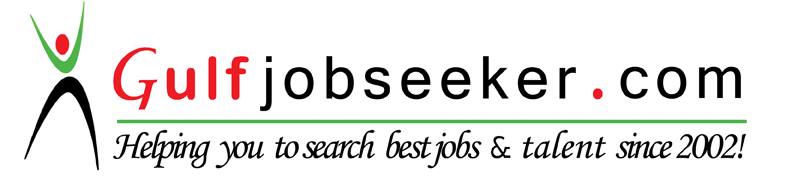 Contact HR Consultant for CV No: 340949E-mail: response@gulfjobseekers.comWebsite: http://www.gulfjobseeker.com/employer/cvdatabasepaid.php CAREER OBJECTIVE:	Seeking position to utilize my skills and abilities that offers professional growth while being resourceful, innovative and flexible WORK EXPERIENCE:	2YEARS of work experience as ADMIN & FRONT OFFICE EXECUTIVE from PEPPERTAP food industry at HYDERABAD 	6MONTH of work experience as BUSINESS ADMIN CO-ORDINATOR from CSC CENTRE at polur (Tamil Nadu)ACADEMIC PROJECT WORK & INTERNSHIP EXPERIENCE:Production management process (6month)Inventory system (personal ) (3month)Employees satisfaction ( coca-cola ) Hyderabad (3month)ROLE HANDLED:	ON-BOARD DATA MANAGEMNT Understanding the requirement and accordingly drafting a job description and routing that daily process from the concern person.Properly filing regular & relevant document of the human resource department .	PERFORMANCE MANAGEMENT Helping the seniors do performance appraisal in a better way by adopting better appraisal practices.	EMPLOYEE ENGAGEMENT Keeping a track on employee turnover and exit rate.Taking initiatives to engage the staff to their work & To the survey in order to understandACHIEVEMENTS:Got The “PROSPECTIVE EXECUTIVE” award from SCSVM university Got college campus level IInd TOPPER DISTINCTION in MBA (HR) degree  Got university IInd TOPPER place AWARD ( SILVER MEDAL ) in BBA degreeWon Ist place in  paper presentation ., the topic “ STRATEGIC MANAGEMENT”Won IInd place in business debate ., the topic  “LIFE AS TO BE A ACHIEVEMENT”Won IIIrd place in business adds ., the topic “ BUSINESS DEVELOPMENTEDUCATION QUALIFICATION:TECHNICAL QUALIFICATION: MS office Tally ERP9Internet & e-mail operations Photoshop animation editing cs6FIELD OF INTERESTS:Managing Administration sectors Executive secretary HR & executive positions PERSONAL STRENGTHS:Encouragement Co-ordination make me flexible Ability to work in group ( sometimes individual make me creative  ) DECLARATION:	I hereby confirm that the information declared above is true up to my knowledge and belied and I bear the responsibility for the correctness of the above mentioned particulars. DisciplineName of the institutionBoard / universityAggregate percentageMBA(HumanResource Management )Azad institute of management (HYD)Osmaniya university78% BBA(Business Administration )Dr.MGR.campus (Tamilnadu )Thiruvalluvar university74%H.S.CDhivya matriculation hr sec school(Tamilnadu )State board65%S.S.L.CGovt boys hr sec school (Tamilnadu)State board63.6%